INDEPENDENT CONTRACTOR NON-DISCLOSURE AGREEMENT 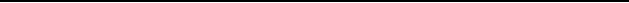 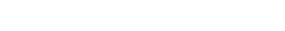 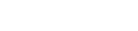 BETWEEN ___________________________________ 
	(“Client”) ___________________________________ 
	(Mailing Address) AND ___________________________________ 
	(“Independent Contractor”) ___________________________________ 
	(Mailing Address) Effective Date of Agreement: _________________ and entered into as of the Effective Date of Agreement set forth above by and between Client 
and Independent Contractor. WITNESSETH: WHEREAS, the parties hereto desire to have discussions related to, and may enter into, one or 
more business transactions (the “Subject Matter”); WHEREAS, it is contemplated that such discussions and any business transactions entered into 
in connection therewith will require the disclosure by Client to Independent Contractor of Confidential Information (as hereinafter defined); WHEREAS, both parties recognize the value of the Confidential Information and that it is in their 
mutual best interests to maintain the confidential, proprietary and secret nature of the Confidential Information. NOW, THEREFORE, for and in consideration of the above premises, and in further 
consideration of the mutual covenants and promises contained herein and other good and 
valuable consideration, the receipt, adequacy and sufficiency of which are hereby acknowledged, the parties hereto agree as follows: 1. CONFIDENTIAL INFORMATION. Confidential Information shall include, but not be limited to, 
documents, records, information and data (whether verbal, electronic or written), drawings, models, apparatus, sketches, designs, schedules, product plans, marketing plans, technical Page 1 of 5 procedures, manufacturing processes, analyses, compilations, studies, software, prototypes, 
samples, formulas, methodologies, formulations, patent applications, know-how, experimental 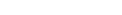 results, specifications and other business information, relating to Client’s business, assets, 
operations or contracts, furnished to Independent Contractor and/or Independent Contractor’s 2. FORM OF DISCLOSURE. Confidential Information may be oral, visual, or by demonstration, 
or in some other form not permanently recorded, and shall be considered Confidential Information regardless of whether such Confidential Information has been expressly designated 
as confidential or proprietary. transaction it may enter into with Client. Independent Contractor shall use, as a minimum, the 
same degree of care to avoid disclosure or use of the Confidential Information as it employs with respect to its own confidential, proprietary and secret information of like importance, but in  
any case, using no less than a reasonable degree of care. Independent Contractor shall limit access to all Confidential Information to only those of Independent Contractor’s personnel, 
agents and representatives who “need to know” such information for carrying out Independent Contractor’s obligations to Client pursuant to any business transaction it may enter into with 4. EXCLUSIONS. Information shall not be deemed Confidential Information, and Independent 
Contractor shall have no obligation of confidentiality or restriction against use with respect to any information which: 	4.1. was known, in the possession of and documented by Independent Contractor 
	through no wrongful act of the Independent Contractor prior to Client’s disclosure of such 4.2. is or becomes publicly known through no wrongful act of Independent Contractor 
and/or through no breach of any obligation to Client; or 4.3. is rightfully received from a third party who is not subject to restrictions on the use 
and disclosure of such information in favor of Client; or 4.4. is approved for release by written authorization from Client; provided that, unless 
notice of said prior knowledge and possession or receipt from a third party is given  to Page 2 of 5 Client within thirty (30) days of receipt of the information from Client or from a third party, 
respectively, it shall be conclusively presumed that the said information was not previously in the Independent Contractor ‘s knowledge and possession or received from 5. DISCLOSURES REQUIRED BY LAW. In the event Independent Contractor is requested or 
required by a government or court order, or similar process, to disclose any Confidential Information supplied to it by Client, Independent Contractor shall provide Client with prompt 
notice of such request so that Client may seek an appropriate protective order and/or waive Independent Contractor’s compliance with the provisions of this Agreement. 6. INDEMNIFICATION. Independent Contractor shall reimburse, indemnify and hold harmless 
Client and its affiliates, owners, employees, officers, directors, agents and representatives from any damage, loss, penalty, cost or expense incurred by Client as a result of or in connection with the use or disclosure of the Confidential Information contrary to the terms of this Agreement 
by Independent Contractor or its affiliates, employees, directors, officers, owners, consultants, agents or representatives or any others to whom such Confidential Information has been 
disclosed by any such persons or entities. The term “affiliates” as used in this Agreement shall 7. NO PUBLIC COMMENT. Independent Contractor shall not directly or indirectly make any 
public comment, statement, or communication with respect to, or otherwise disclose or permit the disclosure to any third party of any Confidential Information or of any matter relating to the 
Subject Matter or purpose or any transactions contemplated by the parties in connection therewith, without the prior written consent of Client. 8. NOTICE OF UNAUTHORIZED USE OR DISCLOSURE. Independent Contractor shall notify 
Client immediately upon discovery of any unauthorized use or disclosure of Confidential 
Information or any other breach of this Agreement by Independent Contractor or any third party and will cooperate with Client in every reasonable way to help regain possession of the 
Confidential Information and prevent its further unauthorized use or disclosure. 9. OWNERSHIP AND RETURN OF CONFIDENTIAL INFORMATION. All Confidential 
Information disclosed to Independent Contractor shall be and remain the property of Client. Upon Client’s written request, Independent Contractor shall promptly return all Confidential 10. NO LICENSE. Nothing contained in this Agreement shall be construed as granting or 
conferring to Independent Contractor any rights or license or otherwise, either expressly or by implication, in or to any Confidential Information disclosed by Client to Independent Contractor 
as a result of this Agreement, including, without limitation, rights or license under any present or future patent, patent application, copyright, trademark, service mark, trade secret or other 
proprietary information owned, licensed or controlled by Client. Page 3 of 5 this Agreement shall survive until all Confidential Information has been returned to Client or the 
destruction thereof has been certified to Client in writing. 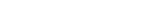 12. RELATIONSHIP. This Agreement shall not be construed as a joint venture, pooling 
arrangement, partnership, teaming effort or agency arrangement but each party hereto shall be considered as an independent contractor, in accordance with Title 17, United States Code, 
Sections 101 and 201(b), and shall be responsible for its own expenses and financial obligations incurred in the performance of this Agreement. Furthermore, this Agreement does 
not express any ownership by the Independent Contractor in the Confidential Information or the final service or product that is created after the use of said information. All ownership interests, if 
any, are to be stated in a separate agreement. 13. NO WAIVER. Neither party waives any rights in invention or development lawfully 
possessed by it at the time of signing this Agreement. In addition, this Agreement does not 
imply any waiver of any rights or action under the patent, trademark, copyright, trade secret, unfair competition, fair trade or related laws. Failure to enforce any provision of this Agreement 
shall not constitute a waiver of any term hereof. 14. BINDING AGREEMENT. This Agreement shall be binding upon Independent Contractor 
and its subsidiaries, successors, assigns, legal representatives, and all corporations controlling Independent Contractor or controlled by Independent Contractor and shall inure to the benefit of 
Client and its subsidiaries, successors, assigns, legal representatives, and all corporations controlling Client or controlled by Client. 15. INJUNCTIVE RELIEF. Independent Contractor understands and agrees that any use or 
dissemination of Confidential Information in violation of this Agreement will cause Client 
irreparable harm, and that monetary damages may not be a sufficient remedy for unauthorized use or disclosure of Confidential Information, and that Client may be left with no adequate 
remedy at law; therefore, Client shall be entitled, without waiving any other rights or remedies, to such injunctive or equitable relief as may be deemed proper by a court of competent 
jurisdiction. Such remedies shall not be deemed to be the exclusive remedy for any breach of 
this Agreement but shall be in addition to all other remedies available at law or in equity. 16. PREVAILING PARTY. If either party employs attorneys to enforce any rights arising out of 
or relating to this Agreement, the prevailing party shall be entitled to recover reasonable attorneys' fees and expenses. 17. GOVERNING LAW. This Agreement shall be governed by and construed in accordance 
with the laws of the State of ___________________ without regard to principles of conflict or choice of laws, and Independent Contractor consents to venue and jurisdiction in and by the 
state and federal courts in the jurisdiction of the Client. 18. ASSIGNMENT. This Agreement may not be assigned by Independent Contractor without 
the prior written consent of Client. 19. ENTIRE AGREEMENT. This Agreement contains the entire understanding between the 
parties relative to the protection of Confidential Information and supersedes all prior and collateral communications, reports, and understanding between the parties in respect thereto. 
No change, modification, alteration or addition to any provision shall be binding unless it is in writing and signed by an authorized representative of both parties. Page 4 of 5 20. SEVERABILITY. If a court of competent jurisdiction makes a final determination that any 
provision of this Agreement (or any portion thereof) is invalid, illegal or unenforceable for any 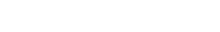 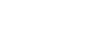 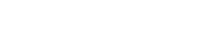 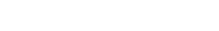 reason whatsoever, and all rights to appeal the determination have been exhausted or the 
period of time during which any appeal of the determination may be perfected has been 
exhausted, (i) the validity, legality, and enforceability of the remaining provisions of this Agreement shall not in any way be affected or impaired thereby; and (ii) to the fullest extent 
possible, the provisions of this Agreement shall be construed so as to give effect to the intent manifested by the provisions held invalid, illegal or unenforceable. 21. HEADINGS. The headings in this Agreement are for reference purposes only and shall not 
limit or otherwise affect the meaning of the provisions. 22. COUNTERPARTS. This Agreement may be executed in one or more counterparts including 
signing a facsimile copy. Each counterpart shall be deemed an original and all counterparts 
together shall constitute one and the same instrument. IN WITNESS WHEREOF, the parties hereto have caused their duly authorized representatives 
to execute this Agreement as of the date first written above. INDEPENDENT CONTRACTOR:  Independent Contractor’s Signature ___________________________   Date: ___________ Print Name: ___________________________ Company: ___________________________ Title: ___________________________ CLIENT:  Client’s Signature ___________________________   Date: ___________ Print Name: ___________________________ Company: ___________________________ Title: ___________________________ Page 5 of 5 